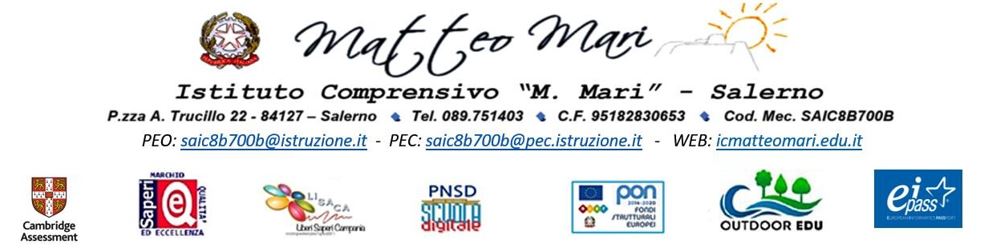 Al Docente  _________________ATTIOggetto: Nomina ad Amministratore della piattaforma DDI “Google Workspace”Il Dirigente ScolasticoNominanell’ambito del trattamento e della protezione dei dati personali di amministratore della piattaforma “Google Workspace”, quale personale altamente qualificato ai sensi dell’articolo 28 del regolamento UE 679/2016 e del provvedimento del garante italiano per la protezione dei dati “misure e accorgimenti prescritti ai titolari dei trattamenti effettuati con strumenti elettronici relativamente alle attribuzioni dell’amministratore di sistema - 27 novembre 2008 (g.u. n. 300 del 24 dicembre 2008)”Amministratore della piattaforma DDI “Google Workspace”Il / La prof/ssa ____________, C.F. ______________________con autorizzazione al livello più alto nell’ambito della piattaforma DDI “Google Workspace” utilizzata dall’istituto. L’amministratore della piattaforma DDI è autorizzato, nel rispetto di quanto previsto dal regolamento UE/679/2016 e s.m.i.:all’accesso a tutti i dati essenziali per la profilatura degli account in piattaforma DDI.alla creazione degli account e all’abilitazione degli accessi degli utenti.all’analisi e al controllo dei log delle attività svolte durante le lezioni sincrone dagli utenti sulla piattaforma di DDI;all’analisi e al controllo dei log delle attività svolte dai dispositivi  utilizzati dalla scuola per la DDI.Lo stesso amministratore pertanto dichiara:di possedere le caratteristiche di esperienza, capacità ed affidabilità necessarie alla funzione attribuita;di fornire idonea garanzia del pieno rispetto delle vigenti disposizioni in materia di trattamento, ivi compreso il profilo relativo alla sicurezza;di rispettare quanto previsto dal Regolamento UE/679/2016 e dalla normativa sulla privacy per effetto del presente incarico; di aver consultato il Regolamento interno per l’utilizzo degli strumenti informatici;di rispondere e collaborare con il  Responsabile della protezione dati RPD; di rispondere e collaborare con l’amministratore di sistema ove designato;di rispondere e collaborare con il responsabile esterno del trattamento (fornitore del servizio di piattaforma di DDI); dichiara inoltre che sarà sua cura:informare prontamente il Dirigente scolastico di tutte le questioni rilevanti ai fini di legge ed in termini di sicurezza;non comunicare e non diffondere i dati personali conosciuti o ai quali si abbia avuto accesso nello svolgimento delle prestazioni, se non autorizzati dal Titolare del Trattamento; non comunicare a nessuno le eventuali informazioni acquisite durante lo svolgimento delle attività;non utilizzare i dati trattati e le informazioni acquisite per finalità che non siano strettamente inerenti all’oggetto della prestazione, che condiziona la presente autorizzazione;osservare la massima riservatezza in merito alle informazioni ottenute nello svolgimento dell’attività professionale, incluse le informazioni relative alla situazione di sicurezza dell’organizzazione, come sistemi operativi, applicativi software, documentazione, architettura e connessioni di rete;attenersi, in ogni caso, a tutte le istruzioni che saranno impartite dal Dirigente Scolastico, e/o dal Responsabile della protezione dati.La presente autorizzazione è condizionata, per oggetto e durata, all’utilizzo da parte dell’istituzione scolastica della piattaforma “Google Workspace”		 Il Dirigente Scolastico										         ______________Documento informatico firmato digitalmente ai sensi del D.Lgs 82/2005 s.m.i. e norme collegate, il quale sostituisce il documento cartaceo e la firma autografaL’ Amministratore della piattaforma DDI